УТВЕРЖДАЮ: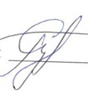 																Заведующий  МАДОУ № 35																_________ Г.З.СуковскаяРасписание непосредственной образовательной  деятельностив  МАДОУ № 35 г.Апатиты на 2023 – 2024  учебный год (корпус №2).ГруппыПонедельникВторникСредаЧетвергПятницаВторая  младшая10 зан./15 мин.Непоседы1. Музыкальное 850 – 905  2. Рисование 915 - 9301.Познавательное / Ознакомление с окружающим миром2. Физкультурное  1525 – 15401.  Музыка 850 – 905 2. Развитие речи 915 - 9301. Познавательное ФЭМП 900 - 9152. Физкультурное  1525 – 15401.Аппликация/лепка2.Физкультура 1515-1535 или улицаСредняя 10 зан. / 20 мин.Ладушки1. Развитие речи2. Музыкальное 915– 9351.Познавательное. ФЭМП2. Физкультурное  1550 – 16101.Рисование2. Музыкальное 915– 9351.Познавательное 2. Физкультурное  1550 – 16101.Аппликация/лепка/ручной труд2.Физкультура 1550-1610 или улицаСтаршая №113 зан. / 25 мин.Бабочки1.Развитие речи2.Рисование3. Физкультура на улице 1. Музыка 850 – 9152. Познавательное. ФЭМП3.Рисование1.Развитие речи2. Физкультурное  945 – 10101. Музыка 850 – 9152. Познавательное3.Аппликация/лепка/ручной труд1. Физкультурное  850 – 9152.  Познавательное Старшая №213 зан. / 25 мин.Искрята 1.Познавательное. ФЭМП2.Рисование3.Физкультура на улице1.Развитие речи.2. Рисование3.Музыка 925 – 9501.Аппликация/лепка/ручной труд2.Познавательное3. Физкультурное 1020-10451. Развитие речи 2. Музыка 925- 9501. Познавательное 2. Физкультура  925 – 950Подгот. к школе группа №114 зан. / 30 мин.Лучики1.Познавательное2.Рисование3. Физкультурное 945 – 10151.Развитие речи/Грамота2. Музыка 1000 – 10303. Познавательное (квантолаб) 1. Развитие речи2. Познавательное 3. Физкультура на улице1. Познавательное2.Аппликация/лепка/ручной труд3. Музыка 1000 – 10301.Рисование2.Физкультура     1000- 1030Подгот. к школе группа № 214 зан. / 30 мин.Акварелька1.Познавательное2.Рисование3. Физкультурное  1025-10551.Развитие речи/Грамота2.Познавательное (ФЭМП) 3. Музыка 1040 – 11101. Развитие речи2. Физкультура на улице3. Познавательное (квантолаб)1. Познавательное.ФЭМП2.Аппликация/лепка/ручной труд3.  Музыка 1040 – 11101.Рисование2.Физкультура     1040- 1110